Form 1: Curtailment of maternity leave and pay (for mother or birth parent's employer – must be completed by mother or birth parent)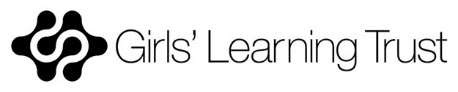 SECTION A:
General (must be completed)SECTION A:
General (must be completed)Please accept this as my notice to curtail my maternity leave and/or Statutory Maternity Pay (SMP). This form is accompanied by notification that either I or my partner intend to take ShPL and/or ShPP.

I understand my maternity leave will end on the date given in Section B and my SMP will end on the date given in Section C. I understand that I can only reinstate my maternity leave if I revoke this notice before the curtailment date given in Section B.

I understand that I can only reinstate any SMP that I am eligible for if I revoke this notice before the end date given in Section C.Please accept this as my notice to curtail my maternity leave and/or Statutory Maternity Pay (SMP). This form is accompanied by notification that either I or my partner intend to take ShPL and/or ShPP.

I understand my maternity leave will end on the date given in Section B and my SMP will end on the date given in Section C. I understand that I can only reinstate my maternity leave if I revoke this notice before the curtailment date given in Section B.

I understand that I can only reinstate any SMP that I am eligible for if I revoke this notice before the end date given in Section C.Mother or birth parent’s first name(s)Mother or birth parent’s last name Expected date of child’s birthActual date of child’s birth (if born)SECTION B:
Curtailing maternity leave (must be completed)
SECTION B:
Curtailing maternity leave (must be completed)
Start date of statutory maternity leaveEnd date of statutory maternity leaveTotal number of weeks of statutory maternity leave taken by the date statutory maternity leave endsSECTION C:
Curtailing statutory maternity pay (SMP) (only if claiming ShPP)
SECTION C:
Curtailing statutory maternity pay (SMP) (only if claiming ShPP)
Start date of SMP
End date of SMPTotal number of weeks of SMP paid by date SMP endsSECTION D:
Signature (must be completed)SECTION D:
Signature (must be completed)Signature of mother or birth parentDate signed